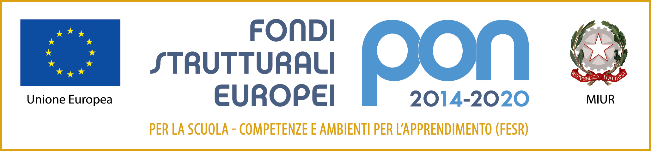 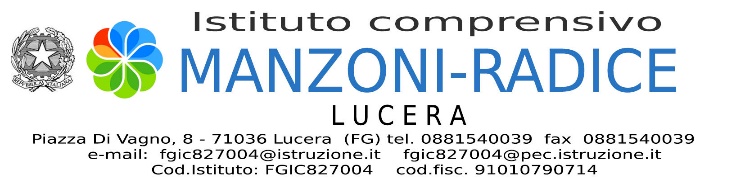 Fondi Strutturali Europei – Programma Operativo Nazionale “Per la scuola, competenze e ambienti per l’apprendimento” 2014-2020. Obiettivo Specifico 10.2 Miglioramento delle competenze chiave degli allievi - Azione 10.2.2 - Azioni di integrazione e potenziamento disciplinari di base (lingua italiana, lingue straniere, matematica, scienze, nuove tecnologie e nuovi linguaggi).Sotto-azioni  10.2.2.A Competenze di base.Progetto GLI ALFABETI PER DIVENTARE GRANDI - Codice  identificativo 10.2.2A-FSEPON-PU-2017- 46Modulo: “Fare matematica”GRAFICI DI SINTESI VALUTAZIONE INIZIALEDalla lettura dei grafici relativi agli esiti dei test di ingresso, somministrati ai corsisti iscritti al percorso formativo, si evince, relativamente alle tre competenze prese in considerazione, situazioni dissimili rispetto ai quattro livelli, che dal più basso al più alto sono: iniziale, base, intermedio, avanzato. Infatti per quanto riguarda la competenza operativa la maggior parte dei corsisti si posiziona nel livello “Iniziale”, il più basso”; una alta percentuale si posiziona nel livello “Base”; un numero esiguo nel livello “Intermedio” e nessun corsista si posiziona nel livello “Avanzato”, il più alto. Per quanto riguarda la competenza risolutiva la situazione è analoga a quella della competenza operativa mentre per la competenza di rappresentazione la percentuale maggiore dei corsisti si posiziona nel livello “Base”; un’alta percentuale nel livello “Iniziale”; un esiguo numero in quello “Intermedio” e un solo corsista nel livello “Avanzato”. Nel complesso per tutte e tre le competenze la maggior parte dei corsisti si posiziona nei livelli di competenza più bassi. Si confronteranno questi grafici al termine del percorso con quelli relativi alla valutazione finale per verificare l’incisività degli interventi formativi sui corsisti.